Taalsystematiek: 
Enkelvoud en meervoud van woorden.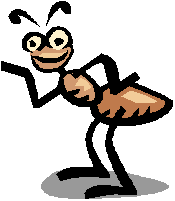 Naam: _________________________Datum_________________________Weet je het nog?Dit zijn letters:  a, b, c, d, e, f, g, h, i, j, k, l, m, n, o, p, q, r, s, t, u, v, w, x, y, zMet letters kan je woorden maken: appel, boom, dieren, lamp, de, gek, ...Met woorden kan je zinnen maken: De appel valt uit de boom. Ik zit hier. ...Omdat er heel veel woorden zijn, bestaan er 4 groepjes:De lidwoordenDe doe-woordenDe hoe-woordenDe naamwoordenKen je het naamwoord nog?Geef nog 6 andere naamwoorden:Enkelvoud en meervoud.Een naamwoord kan je in 
het enkelvoud of in het meervoud zetten.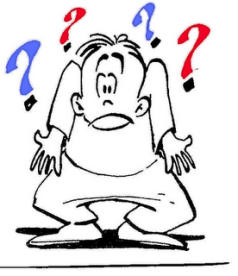          -                                                        -       -Voorbeeld 1:		1 kast = enkelvoud		Meer dan 1 kast = kasten = meervoudVoorbeeld 2:		1 hond = enkelvoud		Meer dan 1 hond = honden = meervoudEnkelvoud of meervoud?Denk na: hoeveel zijn het er? 1 of meer
Kleur de woorden in het enkelvoud groen.
Kleur de woorden in het meervoud blauw.Roodkapje Kleur de onderstreepte woorden met groen of blauw.
enkelvoud: groen en meervoud: blauwRoodkapje woont bij haar moeder in het bos waar het volstaat met bomen en struiken. Roodkapje draagt altijd een rode jas met een kap. Grootmoeder heeft de jas voor haar gemaakt. Wil je deze brooddoos en wat fruit naar grootmoeder brengen? vraagt mama. Want ze is ziek. Ga maar door het bos. Niet met vreemde mensen praten, hoor! En blijf op het bospad. Roodkapje zwaait naar haar mama. Ze loopt door het bos met haar fruitmand. Daarin zitten appels en peren. Ze ziet niet dat de wolf achter een boom staat. Waar ga je naar toe? Vraagt hij. Ik ga naar Oma zegt ze, eten brengen…Hoe maak je er meer van?Bijvoorbeeld:+ en+ sAls we er –en achter kunnen plaatsen, 
moeten we het woord soms een beetje anders schrijven.Bijvoorbeeld:huis + en  huizen			boom + en  bomen	
bed + en  bedden			doos + en  dozen
bak + en  bakken			oog + en  ogenLuister goed en gebruik de spellingregels!Maak er meer van: +en.Maak er meer van: +s.Maak er meer van.Maak er 1 van.Kijk goed naar de tekening.
Wat zie je? Kijk goed of het er 1 is of het er meer zijn.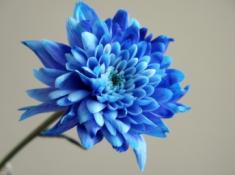 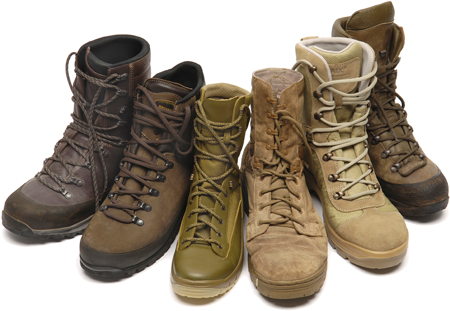 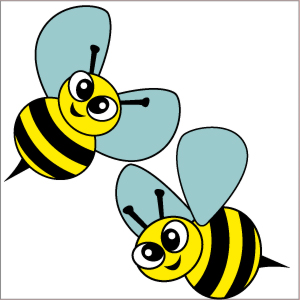 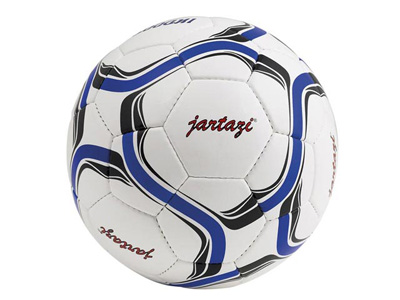 poezenvorkbordenklaskindtafelshuizenjufmeestersboompuzzelsbloemenglijbaanspeeltuinspeeltuinenT.V.EnkelvoudMeervoud hond+ en=hondenstoel+ en=stoelendeur+ en=deurenriem+ en=riemenplant+ en=plantenEnkelvoudMeervoud appel+ s=appelstafel+ s=tafelszetel+s=zetelskussen+ s= kussensvarken+ s=varkensEnkelvoudMeervoud boek+ =nest+=struik+=rots+=bloem+=EnkelvoudMeervoud vogel+=puzzel+=kikker+=kameleon+=krekel+=EnkelvoudMeervoud kous+=broek+=mand+=hamer+=koek+=MeervoudEnkelvoudpoezenscholendekensappelsienenblaadjes